Agenda 1e Algemene leden vergadering 2022Donderdag 24 maart 2022 om 20.00 uurOpening.Mededelingen en ingekomen stukken.Vaststellen agenda.Notulen Algemene Ledenvergadering 2019Secretarieel Jaarverslag 2021Financieel Jaarverslag 2021Verslag Kascontrolecommissie.Benoemen Kascontrolecommissie.Notulen Begrotingsvergadering 2019Notulen Begrotingsvergadering 2021Goedkeuren begroting 2022Vaststellen contributie 2022Oprichting afdeling Salsa	 Opheffen afdeling Kegelen HerenStatutaire wijzigingen als gevolg van de WTBRHoofdbestuursverkiezing.	Aftredend volgens schema en herkiesbaar zijn:	1e Penningmeester H.W. de Vries (duur is 3 jaar)	Activiteiten commissaris M. Obradovic-Pot (duur is 3 jaar)	Voorzitter Beheer R.E. van den Akker (duur is 3 jaar)	Tussentijds aftredend en niet herkiesbaar is:	1e secretaris R. Piersma	Het bestuur stelt P.N. den Daas voor als kandidaat. (duur is 2 jaar)	Tussentijds aangesteld en kiesbaar is:	2e penningmeester R. Weistra (duur is 1 jaar)Voor alle functies 1e secretaris, 1e en 2e penningmeester, activiteiten commissaris, voorzitter beheer, kunnen gegadigden zowel voor informatie als aanmelding dit via een mail doen naar secretaris@mbsov.nl.Kandidaten voor een bestuursfunctie kunnen zich conform het gestelde in de statuten 8.3 één week voor de ALV schriftelijk aanmelden.Voorstellen erelidmaatschap Rob van den Akker.Rondvraag.Sluiting.De 2e ALV, die gehouden moet worden om de statutaire wijzigingen te bekrachtigen zal plaatsvinden op 7 april 2022 om 20:00 uur in de Dukdalf.1 Opening De voorzitter opent de vergadering om 20.00 uur en heet een ieder van harte welkom.Hij verzoekt een ieder de telefoons uit te zetten. Tevens vraagt hij of iedereend de presentielijst heeft getekend.2 Mededelingen en ingekomen stukken Er zijn afmeldingen gekomen van R.C.A. van Dooren en P. Wezelman. 3 Vaststellen agenda De voorzitter vraagt aan de aanwezigen of er nog aanvullende punten voor de agenda zijn. Die zijn er niet. Vanuit het hoofdbestuur wordt bij 13 toegevoegd, “opheffen Kegelen Heren”. 4 Notulen Algemene Ledenvergadering 2019 Er waren geen op- of aanmerkingen, het verslag wordt vastgesteld. 5 Secretarieel Jaarverslag 2021De secretaris leest het jaarverslag voor. 6 Financieel jaarverslag 2021 Er zijn geen op- of aanmerkingen, het verslag wordt vastgesteld. 7 Verslag Kascontrole Commissie De penningmeester leest het verslag van de KC voor, omdat er niemand van de commissie aanwezig is. De vergadering verleent het hoofdbestuur decharge. 8 Benoemen Kascontrole commissie De KC voor de controle van 2022 zal bestaan uit vertegenwoordigers van de afdelingen Breewijd, Tafeltennis en Bridge. De Auto Hobbyclub is reserve. De penningmeester zal mettertijd de afdelingen benaderen welke personen de controle gaan uitvoeren.9 Notulen Begrotingsvergadering 2019Er waren geen op- of aanmerkingen, het verslag wordt vastgesteld.10 Notulen Begrotingsvergadering 2022. Er waren geen op- of aanmerkingen, het verslag wordt vastgesteld.11 Goedkeuring begroting 2022 De voorliggende begroting wordt goedgekeurd.De voorzitter vraagt de vergadering toestemming om indien noodzakelijk, de begroting 20% te mogen overschrijden. (HHR 4.4 – Statuten art. 5.c.) de vergadering geeft hiervoor toestemming.12 Vaststellen contributie 2022 De contributie blijft voor 2022 ongewijzigd. 13 Oprichting/opheffen afdelingenOprichting afdeling Salsa.De afdeling Dansen is gestopt, de afdeling zelf formeel nog niet opgeheven. Er kwamen een paar enthousiaste mensen informeren of er een afdeling Salsa kon worden opgericht bij de MBSOV. Na gesprekken, heeft het HB besloten om de afdeling Salsa alvast te laten starten, met het voorbehoud, dat de oprichting moest worden goedgekeurd door deze vergadering. De afdeling heeft voldaan aan de vereisten gesteld in het HHR (9.1), heeft het naar het zin bij de MBSOV en vraagt de vergadering goedkeuring voor de oprichting als formele afdeling van de MBSOV. Er wordt gevraagd of de oprichting de vereiste verhouding buitengewoon lid en gewoon lid in gevaar brengt. Het HB  kan melden dat er nog steeds een veilige marge is. De vergadering heet daarop de nieuwe afdeling Salsa, die doorgaat in de afdeling Dansen van harte welkom.Opheffing afdeling Kegelen Heren.De voorzitter deelt mede dat er een brief is ontvangen van de afdeling kegelen Heren, dat zij hun club genaamd “Alle Negen” met onmiddellijke ingang opheffen. Zij houden hun kegelavonden in de officiersclub. Er is ook nog een damesclub. Deze gaan gewoon door.14 Statutaire wijzigingen als gevolg van de WBTRDe voorzitter legt uitgebreid uit wat de WBTR inhoudt en waarom dit is opgelegd. Het is wet- en regelgeving. De zaken genoemd in deze regeling moeten worden ingericht. Grofweg zijn er 2 consequenties.Consequentie 1: de statuten moeten worden aangepast vanwege het opschrift 	vastleggen van handelingen met partners (8.5), geldbeheer door 2 bestuursleden 	(8.6), ontstentenis of belet (8.9 en 8.10), tegenstrijdig belang (8.11). Tevens is 	artikel 19, nu genaamd “datacommunicatie” gemoderniseerd.Consequentie 2: er moeten extra maatregelen worden genomen voor het 	dagelijkse financiële beheer. Hiervoor heeft het HB een 2e penningmeester 	aangesteld, die samen met de penningmeester elkaar controleert. Tevens hebben 	we een boekhouder, die maandelijks de in- en uitgaven doorloopt met de 	penningmeester.Op 7 april tijdens de 2e ALV zullen de wijzigingen formeel worden gekeurd door de vergadering.15 Hoofdbestuursverkiezing Er zijn geen aanmeldingen geweest voor bestuursfuncties. Alle door het HB aangedragen kandidaten worden gekozen voor nieuwe termijnen.Na toestemming van de ALV ziet het bestuur en aftreedschema er als onderstaand uit.16 Voorstel erelidmaatschap Rob van den AkkerNadat Rob van den Akker is “weggelokt” uit de vergadering geeft de voorzitter in het kort aan, dat en waarom hij wordt voorgedragen aan de vergadering voor het erelidmaatschap. Alle aanwezigen gingen hier volledig mee akkoord. Bij terugkeer werd aan Rob bekendgemaakt dat hij is voorgedragen. Hij ontving hierbij applaus, alle bescheiden, cadeaus en de felicitaties van velen.17 Rondvraag Dhr. Biersma: regelmatig worden de leden van Salsa bij een evenement door verkeersregelaars teruggestuurd en erop gewezen dat de Dukdalf alleen via het Marinemuseum mag worden bereikt. Hij vraagt zich af of we hier iemand op kunnen aanspreken? Het HB zoekt dit uit. (actiepunt: HB)Dhr. De Klerk: kunnen bestuursleden van afdelingen worden aangesproken op bijvoorbeeld onbedoelde of niet door hen veroorzaakte milieudelicten? Valt dit onder de bestuursaansprakelijkheid verzekering? Het HB zoekt dit uit. (actiepunt: HB)18  SluitingDe voorzitter sluit bij deze de vergadering en nodigt een ieder uit om even na te praten aan de bar met een drankje.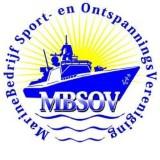 Marinebedrijf Sport- en OntspanningsverenigingFunctie Naam Benoemtijd (jaar) Voorzitter Johan Russchenberg 1 PenningmeesterHenk de Vries 3 Secretaris / vice vz.Niek den Daas 2 2e PenningmeesterRia Weistra1Lid Corné Jacobs 2 Lid Gino Slothouber 2 Lid Rob van den Akker 3Lid Marianne Obradovic 3